Synchronous Learning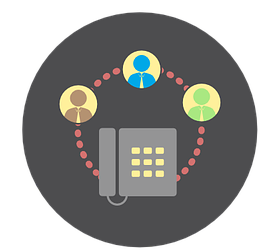 Definition:Learning that takes place with participants all engaging with material in real time, although not necessarily in the same place. Synchronous learning should allow learners to interact.